Join Cahaba Springs Church’s August 2022 Events
6110 Deerfoot Parkway, Trussville: SS 9:30, Worship 11Join Cahaba Springs Church’s August 2022 Events
6110 Deerfoot Parkway, Trussville: SS 9:30, Worship 11Join Cahaba Springs Church’s August 2022 Events
6110 Deerfoot Parkway, Trussville: SS 9:30, Worship 11DateTimeEventAny TimeWe collect eyeglasses for the Lions Club. Please place them in the receptacle near the elevator.Three Hots and a Cot. We collect coffee [no decaf] and paper products for our vets. Delivered each month with a fifth Sunday.TEAM Food Collection. We collect nonperishable food items for Trussville Ecumenical Assistive Ministries. Delivered the fourth Sunday of each month.We are collecting cookbooks to sell at the Butterbean Festival—proceeds go to our children’s and youth activities. There is a donation bin in the narthex. Please see Karen Rainwater, Cynthia Sartin, or Traci Goodwin for information.We collect eyeglasses for the Lions Club. Please place them in the receptacle near the elevator.Three Hots and a Cot. We collect coffee [no decaf] and paper products for our vets. Delivered each month with a fifth Sunday.TEAM Food Collection. We collect nonperishable food items for Trussville Ecumenical Assistive Ministries. Delivered the fourth Sunday of each month.We are collecting cookbooks to sell at the Butterbean Festival—proceeds go to our children’s and youth activities. There is a donation bin in the narthex. Please see Karen Rainwater, Cynthia Sartin, or Traci Goodwin for information.Sundays [Thru August]9:30–10:30Children’s Sunday SchoolParenting class: “Keep You Love On” by Danny Silk.Adult Sunday School; Fellowship Hall: Rick Warren’s Saddleback Church worship video and discussion led by Lynda McLean and Karen O’Brien.Sundays [Thru August]11Lord’s Day WorshipThursdays10–11Thursdays Together: Resumes 9-8-22 with a discussion of The Traveler’s Gift by Andy Andrews coordinated by George Fritsma.Fridays [Thru August]5:30–8:30Chordmakers in the Fellowship Hall: food, fun, and live music. Please bring a covered dish; drinks are provided.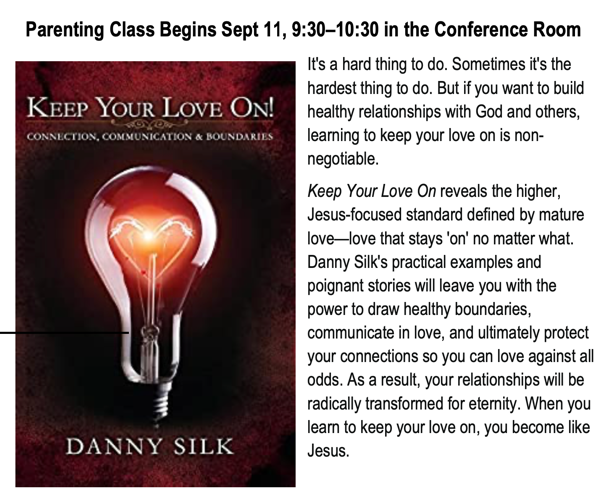 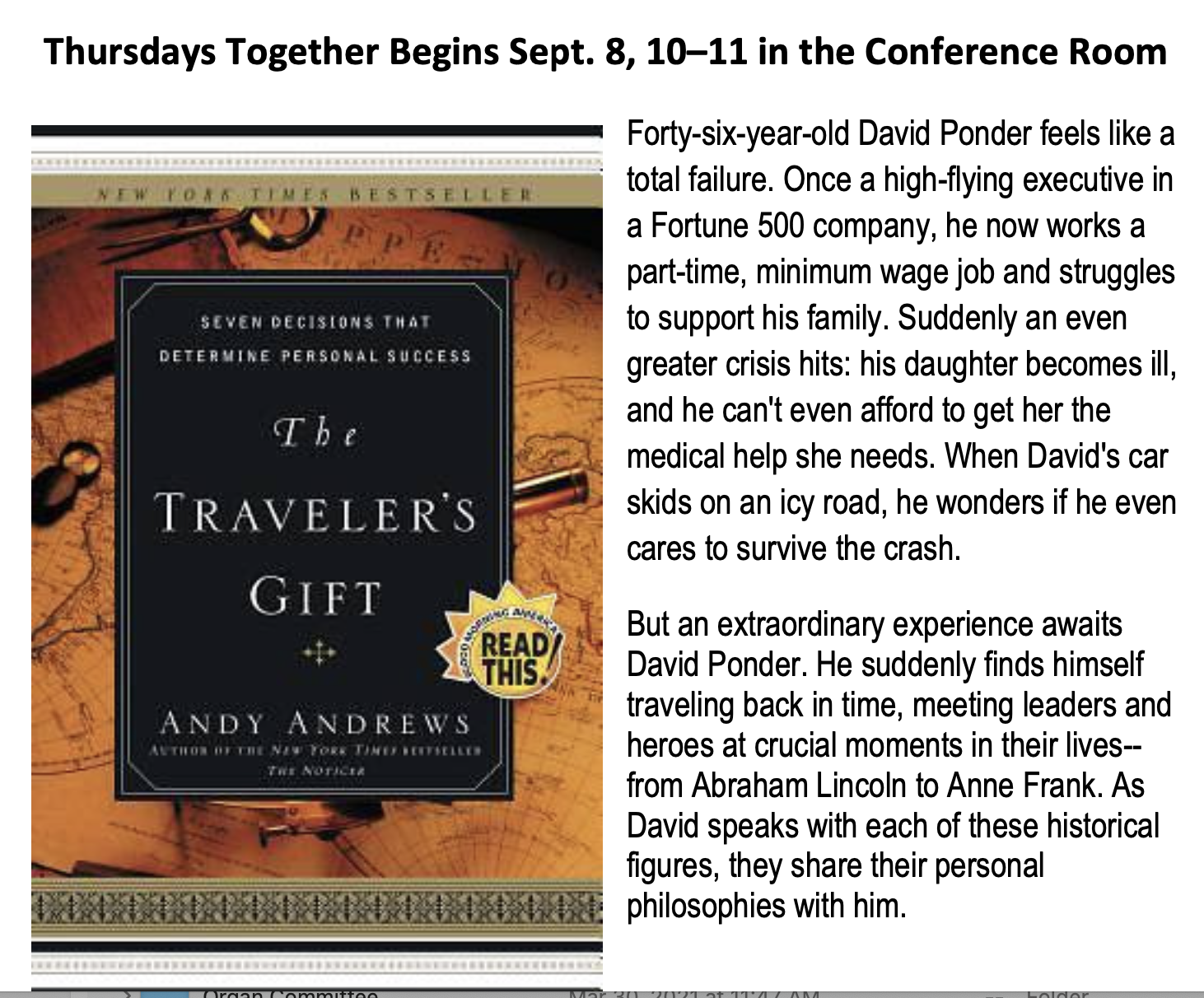 Fri, Aug 5 7:45 AMPresbyterian Home for Children workday. We meet in the Home Depot parking lot near Jim ‘N Nicks and head from there to the Home, arrive at 8:30, back home by 3. Please confirm availability to George Fritsma.Sun, Aug 711Presbyterian Home for Children Backpack Sunday and Fellowship Luncheon: Children and leaders from PHFC join us for worship and lunch. During worship the backpacks and school supplies will be presented to the children and there will be a blessing over them for the upcoming school year. For lunch, please bring a side, salad, or dessert; meat will be provided.Wed, Aug 106:30Chancel Choir rehearsal [biweekly summer schedule]Tue, Aug 1611:30XYZ Monthly Luncheon. Please bring your favorite dish to share a meal and fellowship.Tue, Aug 166Session MeetingSat, Aug 2010Knit WitsTue, Aug 235:30Book Club led by Karen O’Brien. We discuss “Apples Never Fall” by Liane Moriarty.Wed, Aug 246:30Chancel Choir rehearsal [biweekly summer schedule]Sun, Aug 2812PW Monthly Luncheon and Informal Discussion. Please bring a salad or dessert.